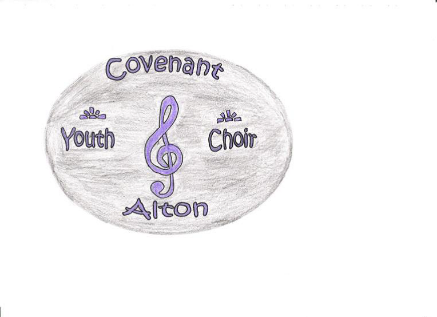 CYC QUIZThank you to everyone that bought a quiz.  We have raised over £300 for CYC to help towards their trip to France. First prize went to Edward and Judith HepperSecond prize to Judy NichollsThird prize to Geraldine Dockrell The answers are below and I apologise in advance for some of the puns!In the garden He’s a wicked man  (4) ……………RAKE……………………………………………………..Drink it quickly (4) ……………………SLUG…………………………………………………….Does Father Christmas say this once or twice? (3) ...........HOE..……………………Take it off (4)………………………SHED……………………………………………..Not a chocolate one in the garden (8) ……………FOUNTAIN……………………Not George or Barbara (4) ……………BUSH………………………………………………Hurry along (6)…………BEETLE (ALSO ACCEPTED ROCKET AND RUSHES)……………My stockings or tights (4)………HOSE………………………………………………….Might make a good sponge cake (6)…………………FLOWER…………………………Don’t sit on it (5) …………………FENCE……………………………………………		Towns and citiesGreen in Sherwood (7)………………LINCOLN…………………………………….In the library (7)………………READING…………………………………………………..Join up for a swim (5)……………POOLE………………………………………………………..From hill to sea side (7)…………TORQUAY……………………………………………..	Communicate how or where to cross the river (7)………TELFORD (ACCEPTED WATFORD)…………………………………….Is it fresh? (3)……………AYR………………………………………….Working closely together on board (5)……………CREWE………………………………………You can get it cheap here (4) …………………SALE (ACCEPTED DEAL)……………….Talk to the bacon (7) ………CHATHAM………………………………………………………Be rapid to get here (5)……………………FLEET…………………………………ComposersCobbler (8) ………SCHUMANN…………………………………………..He was firstly modest (10) …………MUSSORGSKY (his first name was Modest)……Hope he is not scissor happy (6) …………BARBER (ACCEPTED CHOPIN)……………Sounds like his country of birth (7) …………BRITTEN……………………………………….Confine in a cell	(4) .......................CAGE......................................		Beer, wine or water (5) ……………GLASS…………………………………This section to leave (4) ………………PART……………………………………………Is he tangled? (5) ……………………RAVEL (ACCEPTED WEBER)…………Is he Welsh, dear? (4) …………BACH…………………………………………………..A natural composer (4) …………………BYRD……………………………………………ColoursShe might scream until she is sick (6) …………VIOLET…………………………		A fruit beloved by Popeye (5) ……………………OLIVE…………………………………………Baked earth (5, 5) ………………………TERRA COTTA………………Wise to protect the environment (4, 5) …………SAGE GREEN……………………………To help you sleep (8) ……………LAVENDER……………………………………………A young ungulate (4) ………………FAWN………………………………………………Get ready (5) ………………………AMBER……………………………………………………….Fruit? Or maybe an out of date computer? (7) …………APRICOT………………………In Italy perhaps (6) ……………………SIENNA………………………………………..The vehicle is not yours (7) …………CARMINE………………………………………………….Characters from popular children’s booksAlliteratively awful (6,5) ……HORRID HENRY……………………………………………………Mercury may have caused his name (3, 6) ………MAD HATTER…………………………Bless him (2, 6) ………………………MR SNEEZE……………………………………………..Dreaded by teenagers (4) ………SPOT………………………………	Has she got her house? (5) ……………………WENDY…………………………………………Within the city of Westminster (10) ………PADDINGTON………………………………….Will not live in the summer (3, 7) ……THE SNOWMAN……………………………………….A foot infection with a piquant addition (7. 4) …………VERRUCA SALT……………Can the male? (3, 3) ……………TIN MAN…………………………………………..He’s feeling cross (5) ………………RATTY……………………………………………………….Your bodyA violin has one (5) ………………WAIST……………………………….A tropical tree (4) ………………PALM……………………………………Do not do this to your elders (5) ………CHEEK………………………………….Low life (4) ………………HEEL……………………………………………………………Sounds like part of a feather (4) ……………VEIN……………………………………………….Flag in the garden (4) …………………IRIS…………………………………………………..	Catch the culprit (4) ………………NAIL…………………………………………..Sleep may come to the monk here (4) ………………CELL…………………………………….Child’s leg joint (6) …………KIDNEY……………………………………………………………….The Spanish hair decoration (5) ……………ELBOW……………………………………………All things red 	Not blue for you (5) ……………BLOOD…………………………………………………Remembrance of a girl’s name (5) …………POPPY…………………………………………..You should not blow one! (9) ………RASPBERRY…………………………………………………She is a royal member of the pack (5, 2, 8) ……QUEEN OF DIAMONDS……………Sounds like you are moaning (4) ………WINE………………………………………………………For Dorothy (5) …………SHOES…………………………………………………………………………..Full one, then you write your name (4, 4) ……STOP SIGN……………………………………A job in a carton (4, 3) …………………POST BOX……………………………………………….But not the chocolates (5)………ROSES………………………………………………………………Dismiss the machine (4, 6) ………FIRE ENGINE…………………………………………………MammalsHe joins us together (4) ……………LYNX (ACCEPTED SEAL)…………………………………I am doubly sure (3, 3) ……………AYE AYE………………………………………………………Sad moan (4, 5) …………BLUE WHALE……………………………………………………..Store for the future (8) ………SQUIRREL………………………………………………………..Speedy car (6) …………………JAGUAR………………………………………………………..Put on the solution (6) ……DONKEY…………………………………………………………….Before we make a cake we do this with the flour (5) …………CIVET…………………Damage the friar (8) ………………CHIPMUNK………………………………………….The noise should proceed (5) …………DINGO…………………………………………..Might throw (9) ……………WOODCHUCK…………………………………………………………..Chocolate barsA push upwards (5) ………BOOST…………………………………………………………………..Have we reached the critical point? (6) ……CRUNCH………………………………………This is not a Chinese one (5) …………………WISPA………………………………………………Fish will do this when cooked (5) ……………FLAKE……………………………………………Blur the figures (5) ……………………FUDGE……………………………………………………..What Dick Turpin had on his head (6) ……………BOUNTY…………………………………Person who makes things harmonize (10) ……MATCHMAKER……………………………Assembly of brilliant things (6) ……GALAXY………………………………………………………Popular at medieval parties (9) ………MINSTRELS……………………………………………Revolve in a circle (5) …………………TWIRL…………………………………………………….ChristmasGerman in two halves (6) ………MANGER…………………………………You’ll see this! (4) ………YULE…………………………………………………………Sight for a Londoner (5, 4) …MINCE PIES…………………………………………………………The score in golf is cheap (7) ……PARSNIP……………………………………………………The second visitor in the Christmas carol (9, 7) …CHRISTMAS PRESENT…………A box with hazel (8) …………CHESTNUT……………………………………..Sounds like two animals joined together (6) …………BAUBLE…………………	OBE, MBE etc (11) ……DECORATIONS………………………………………………………He rushes to help Father Christmas (6) ………DASHER…………………………………..Starts to grow (7) ………………SPROUTS………………………………………..